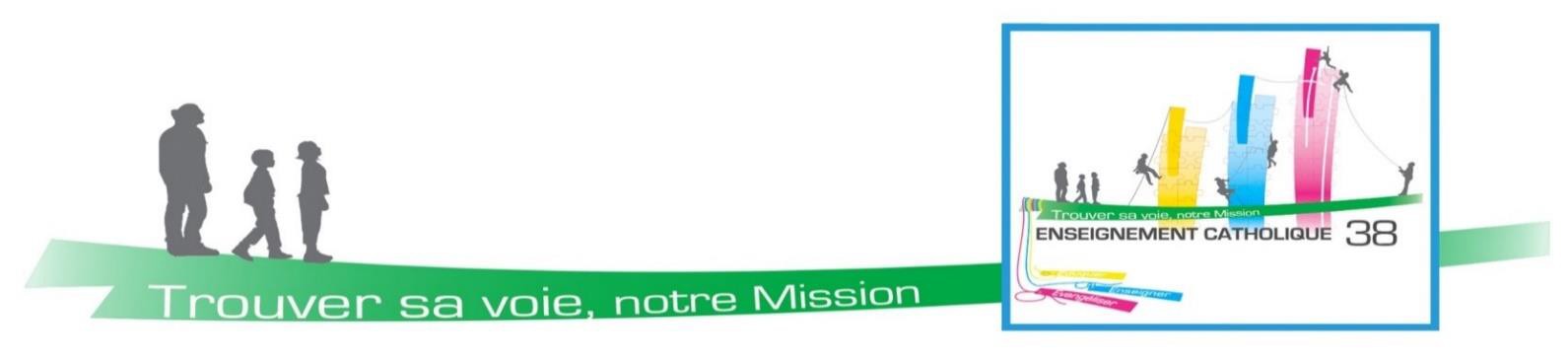 Le Lycée Philippine Duchesne à Grenoble rechercheson Chef d’Etablissement pour la rentrée 2020118 avenue de l’Eygala, 38700 CORENChttp://www.philippine-duchesne.frTutelle diocésaine, sous contrat d’associationLe Lycée polyvalent Philippine Duchesne accueille 1500 élèves sur 2 sites, de la Seconde à Bac +3.   Il assure des formations générales, technologiques, professionnelles, BTS, CPGE, Licences Pro. Accueillant des publics divers, l’établissement est renommé pour ses résultats, sa forte dimension internationale et surtout son accompagnement des élèves.« Au Lycée Philippine Duchesne, chaque jeune est accueilli dans son unicité, accompagné avec exigence et bienveillance vers sa réussite et son chemin vers sa vie d’adulte «Pour ce faire, le lycée propose des formations diverses et complémentaires.Poste à pourvoir pour le 1er septembre 2020.Profil recherché idéalement :Expérience éprouvée en tant que Chef d’établissement coordinateurLeadership, vision stratégique, travail en équipe, puissance de travailCapacité à conduire des changements (réformes des lycées, de l’apprentissage, de la FC)Goût pour l’ouverture à l’International – La pratique de langues étrangères est un atoutCapacité à porter et développer la mission pastorale de l’EtablissementMissions attendues :Animer et fédérer une communauté éducative importante sur deux sites (130 personnes)Assurer le fonctionnement pérenne de l’ensemble scolaire en particulier sur les questions budgétaires, financières, immobilières, organisationnellesGarantir la pertinence des projets pédagogiques et de développement en cohérence avec le projet éducatif et le projet diocésainPromouvoir le projet pastoral en lien avec la tutelleTravailler en réseau avec les autres établissements catholiques du secteurEntretenir et développer des relations suivies avec les nombreux partenaires extérieurs (Universités, écoles supérieures, entreprises, international, associations, collectivités) et avec les milieux économiques et professionnelsLes candidatures  sont à  adresser  par  mail  pour  le  6  janvier  2020 au  plus  tardà  M.  Jean-Romain  PLAIGE,  Directeur  diocésain  de  l’Enseignement  Catholique- ddec38@ddec38.org - pour un recrutement finalisé début février 2020.NB : Prétentions salariales en cohérence avec le statut des chefs d’établissements.